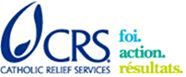 TERMES DE RÉFÉRENCETitre  : Consultation pour six sessions de formation : trois (3) sessions de formation pratique sur la transformation des pneus en jouets et autres matériels utilisables (90% pratique et 10% théorie) pour 33 leaders communautaires et trois (3) sessions de formation pratique sur la transformation des déchets organiques en composts incluant une visite d’un site de gestion des déchets pour les 50 jeunes qui participent à la formation.Pays/Lieu	: Haïti, Port-au-PrincePolitique de Protection de CRS : Les procédures d’acquisition de compétences reflètent notre engagement à protéger les enfants et adultes vulnérables des abus et de l’exploitation.JUSTIFICATION Avec la croissance démographique accélérée, l’exode rural massif et l’aggravation constante de la situation socio-politico-économique en Haïti on assiste à une urbanisation grandissante et incontrôlée des villes haïtiennes, accompagnée d’une bidonvilisation progressive et dangereuse à l’intérieur et aux alentours de ces dernières. Il en résulte une production importante de déchets solides dans les espaces urbains, de la pollution à tous les niveaux, et de graves problèmes d’assainissement, d’hygiène et de santé publique. Port-au-Prince est l’une des communes qui font face à ces problèmes. Cette réalité est aggravée notamment par l’absence d’un schéma d’aménagement approprié, la faiblesse de l’État qui n’arrive pas à faire appliquer les règlementations existantes comme il se droit, et le manque d’infrastructures et de services de gestion de déchets. 	Les problèmes liés à la gestion des déchets deviennent de plus en plus difficiles à solutionner dans le pays, notamment dans la commune de Port-au-Prince. Cette situation généralisée présente une menace pour les principaux facteurs de croissance économique potentielle du pays tels que le tourisme et les investissements étrangers. Il s’ensuit que Port-au-Prince, la capitale d’Haïti, fait face à un sérieux problème de gestion de déchets solides auquel le projet PAP Pi Pwòp veut apporter une contribution devant déboucher sur des solutions viable et durable pour contrer le problème de gestion des déchets. Aussi, les services d’un-e consultant-e sont sollicités pour réaliser six (6) sessions de formation : trois (3) sessions de formation pratique sur la transformation des pneus en jouets et autres matériels utilisables (90% pratique et 10% théorie) pour 33 leaders communautaires et trois (3) sessions de formation pratique sur la transformation des déchets organiques en composts incluant une visite d’un site de gestion des déchets pour les 50 jeunes qui participent à la formation.CONTEXTELe projet PAP Pi Pwòp financé par l’Union Européenne cherche à mettre en place une approche intégrée pour faciliter l’accès aux services de base et la gestion des déchets solides à Port-au-Prince. Cette approche est construite sur les fondations d’une méthodologie participative qui cherche à prendre en compte les voix de chaque partie prenante du projet. Afin de poursuivre les objectifs du projet et de renforcer la résilience des habitants de Port-au-Prince, une multitude d’interventions dans des secteurs divers selon la méthodologie d’approche intégrée sont requises. Compte tenu des différentes échelles de travail, CRS propose de se concentrer sur deux résultats qui font partie de son domaine d’expertise et qui auront un impact majeur sur la qualité de vie des populations de la ville :Résultat 1 : En partenariat avec la mairie de Port-au-Prince, les représentants du secteur des jeunes et du secteur privé et les leaders communautaires trouvent des solutions entrepreneuriales pour la gestion des déchets solides. Résultat 2 : La population dans les zones ciblées par le projet a adopté une attitude plus responsable par rapport à la gestion des déchets solides.OBJECTIFS DU PROJET PAP PI PWÒPL’objectif général : contribuer à l’amélioration du cadre de vie des populations les plus vulnérables ; que les villes et les habitations soient ouvertes à tous, sûrs, résilientes et durables.L’objectif spécifique : contribuer au développement économique et social d’Haïti et à la résilience des populations urbaines par l'amélioration de la gestion et de la qualité de vie des villes, à travers un renforcement de la chaîne de gestion des déchets solides à PAP. Objectifs de la consultation :Réaliser six sessions de formation : trois (3) sessions de formation pratique sur la transformation des pneus en jouets et autres matériels utilisables (90% pratique et 10% théorie) pour 33 leaders communautaires et trois (3) sessions de formation pratique sur la transformation des déchets organiques en composts incluant une visite d’un site de gestion des déchets pour les 50 jeunes qui participent à la formation.Mettre à la disposition des 45 écoles de Martissant, de Bicentenaire et de Bas de la Ville les différents jouets et matériels utiles réalisés pendant les sessions de formation.MÉTHODOLOGIE DE TRAVAILDans le cadre de cette formation, il est attendu que le/la consultant-e priorise une méthode participative afin de faciliter l’interaction entre les différents jeunes d’une part et des leaders d’autres part et faire en sorte que l’environnement de formation facilite l’acquisition de connaissances. Toutefois, le/la consultant (e) est tenu (e) de présenter en détails sa méthodologie lors de la soumission de l’offre technique qui sera par la suite discutée et approuvée par CRS.LIVRABLES À FOURNIR ET ÉCHÉANCES DES SERVICESLe/la consultant(e) facilitera la formation et s’assurera d’avoir tous les matériels nécessaires pour la réalisation des différents jeux et autres matériels utiles qui seront placés dans les écoles des trois blocs/communautés d’implémentation du projet. La durée de la consultation sera d’environ un (1) mois. Le/la consultant-e relèvera directement de la gestionnaire de programme Jeune au bureau de CRS Haïti.En clair, les livrables suivantes sont attendues :33 leaders communautaires formés sur les techniques de transformation des pneus en jouets et autres matériels utilisables (Les leaders seront divisés en petits groupes, par communauté respective pour faciliter la prise en considération des mesures visant à lutter contre la propagation de la pandémie COVID-19. 50 jeunes formés sur la transformation des matières organiques en produits composts.Visite d’un site de gestion des déchets pour les 50 jeunesFourniture et transport des pneus et de tous les autres matériels qui serviront à la réalisation des sessions de formation ainsi que la collation pour les participants ;Fourniture de matériels de chantier (Bac à compostage, pelles, pioches, brouettes, dame manuelle, saut de 20 litres, masse, couteau pneus, cache-nez) ;Construction/fabrication des jouets suivants : 15 balançoires, 6 camionnettes, 9 chenilles et accessoires, de 15 trampolines, 15 oiseaux ;Réglage, nivèlement de toutes les plateformes d'emprise des jouets et autres matériels ainsi que leur placement au niveau de Bicentenaire, Martissant et Bas de la Ville.Note : CRS se réserve le droit de garder le paiement final aussi longtemps que possible si le/la consultant-e ne respecte pas son engagement.Le/la consultant-e relèvera directement du gestionnaire de programme Jeune au bureau de CRS Haïti.PROFIL ET EXPÉRIENCES Au moins 3 ans d’expérience dans le domaine de formation sur la transformation des pneus en jouets et autres matériels utilisables; Formation en Agronomie, ou d’autres domaines connexes.MODALITÉ DE PAIEMENTLes paiements s’effectueront en fonction du plan ci-dessous : 50% dans les 5 jours ouvrables qui suivent la signature du contrat ;50% après la soumission des livrables qui auront été approuvés par gestionnaire de programme Jeune.SOUMISSION DE CANDIDATUREDes dossiers complets des candidats intéressés comprendront :CV du/des consultant (s) ;Une proposition technique incluant la méthodologie et un plan de formation détaillé;Une proposition financière détaillant les coûts estimés pour les services rendus.Toutes les informations doivent être envoyées par voie électronique à haiti.recruitment@crs.org avec la mention "Transformation des pneus et compost" écrite dans la ligne du sujet au plus tard le 13 juin 2022. S'il vous plaît, noter que les services seront nécessaires immédiatement après la sélection.LivrablesDélai de Soumission Soumission des propositions technique et financière20 mai 2022Rencontre avec CRS pour finaliser les détails concernant les modalités de la consultation25 mai 2022Présentation d’un plan de travail détaillé incluant la méthodologie de travail 27 mai 2022Signature du contrat et rencontre avec CRS pour discuter de la coordination de la formation avec l’équipe du projet et les sous-comités30 mai 2022Démarrage de la formation31 mai 2022Soumission du rapport de la consultation30 juin 2022